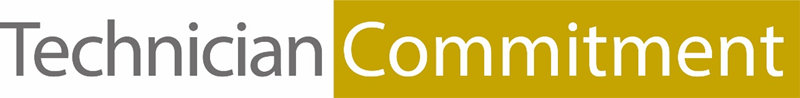 Application form: Technician Commitment Collaboration Fund: 2024.The Collaboration Fund is a small grants scheme which provides funding to Technician Commitment Signatory Institutions to pump prime and enable collaborative projects with external partners to advance the aims of the Technician Commitment. The scheme is open to all Technician Commitment Signatory institutions and funding is awarded on a competitive basis.  The Technician Commitment Steering Board invites submissions in the range of £100 - £1000 to support the creation of collaborative opportunities. Please see the Fund announcement for guidance on eligible activities and if you have any queries contact techscommit@gatsby.org.uk. Please submit your completed form to techscommit@gatsby.org.uk  by 10 February 2024.Details of CollaboratorsDetails of co-collaboratorsAdd more rows if necessarySummaryPlease provide a summary of the collaboration.  Please outline the primary aims and vision of the collaboration (maximum 250 words)ProposalProvide further details of the collaboration and explain how it will meet the criteria provided in the call guidelines.  Explain why the collaboration is important and include details of outputs and outcomes (max 500 words).Collaboration PlanPlease provide a brief timeline for your CollaborationEvaluationState how you propose to monitor progress of the project and evaluate effectiveness (maximum 500 words).Breakdown of CostsPlease provide a spending breakdown of the amount requestedCollaboration Fund TitleAmount RequestedStart and end datesLead Collaborators nameRoleInstitutionPhoneEmailCo-collaborator nameInstitutionCo-collaborator nameInstitutionItemCost (£)Total